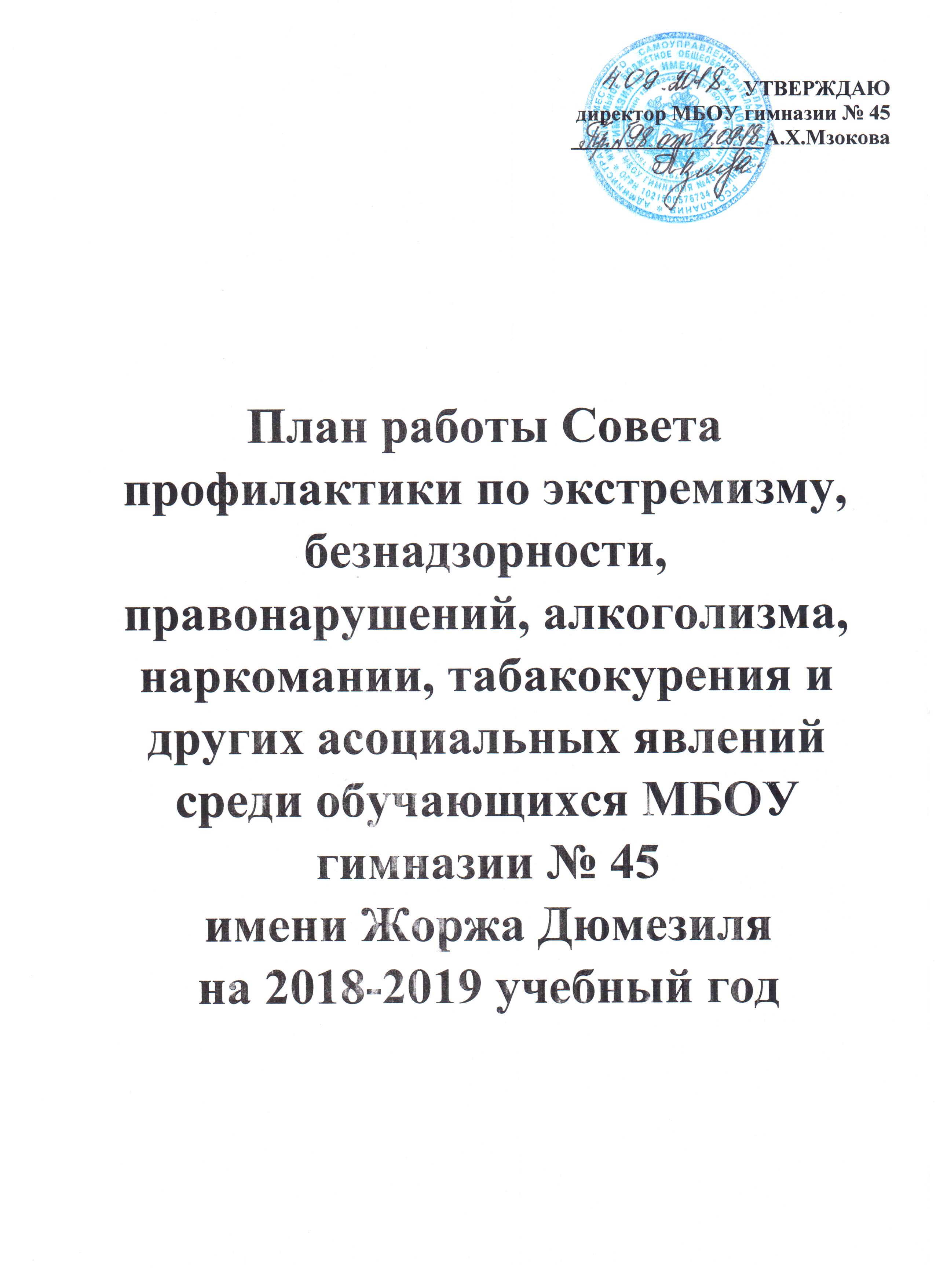 2018-2019 учебный годПривлечение учащихся к культурно- досуговой деятельности (кружки, секции).В течение всего годаКл. руководители, руководители кружковСоставление социальных паспортов школы и классов с целью получения необходимой информации о детях, обучающихся в школе.СентябрьКл. руководители.Зам. директора по ВР Кокаева С.В.Составление базы данных по учащимся, имеющим отклонения в поведении, и семьям неблагополучного характера с целью последующей помощи им.СентябрьКл. руководителиКомплекс мероприятий, проводимый в рамках Месячника профилактики правонарушений и наркозависимости.Октябрь-ноябрьКлассные руководители, инспектор ПДН  УВД, Берёзова М.,  родительская общественностьОрганизация и проведение Дней здоровья.В течение годаКл. руководители Учитель физ-ры Циклаури Н.П.Беседы врача нарколога и терапевта с учащимися 7- 9 - ых классов (беседа со специалистами, мероприятия по профилактике употребления психически-активных веществ среди несовершеннолетних).В течение всего периодаКл. руководителиАнкетирование среди учащихся 1,5, 10 классов с целью контроля за их адаптацией к новым условиям обучения.ОктябрьКл. руководители, Психолог Романчук В.Э.Провести анкетирование учащихся 6, 8, 7 классов с целью выявления отношения детей разного возраста к ПАВ.НоябрьКл. руководителиКлассные часы, посвященные результатам анкетированияНоябрьКл. руководителиучащихся 5, 7, 9 классов провести анкетирование с целью выявления знаний и отношения детей разных возрастных групп к здоровому образу жизни.НоябрьКл. руководителиКлассные часы, посвященные результатам анкетированияНоябрьМед. работникЕлоева Л.В.Работники здравоохраненияКонкурс рисунков (5-6 кл), посвященный Дню борьбы со СПИДомДекабрьКл. руководители, Учитель ИЗО Дзасохова Т.Г.Линейка "Наркотики: зависимость и последствия".ДекабрьЗам. директора по ВР Кокаева С.В.Участие в международной акции АНТИ-СПИДДекабрьЗам. директора по ВР, Кокаева С.В.Кл. руководителиОформить выставки книг: "На улице - не в комнате, о том, ребята, помните", "Берегите здоровье смолоду", "Экология и проблемы XXI".1 полугодиеБиблиотекарь Мзокова И.А.Оформить картотеку по теме: "Здоровый образ жизни"1 полугодиеБиблиотекарь  Мзокова И.А.В библиотеке вывесить список экстремистских материаловЯнварь, февральБиблиотекарь  Мзокова И.А.Систематически контролировать запрещённую литературу, которая может поступить в виде спонсорской помощи и окажет влияние на сознание подростков.1 раз в четвертьЗам.дир. по ВР Кокаева С.В.Предложить классным руководителям цикл бесед, направленный против экстремизма:- Терроризм- Похищение людей- Захват заложников- Как сохранить жизнь во время чрезвычайной ситуации- Как выйти из стресса и пережить последствия теракта- Как вести себя в экстремальных ситуациях- Проявляй бдительностьВ течение годаКл. руководители 4-11 классовЗам.дир. по ВРПровести беседы с просмотром видеофильмов по темам:"Наркомания", "В XXI век без наркотиков", "Виртуальная агрессия"1 полугодиеИнспектор ПДН УВД Кодзасов О.В.Подобрать материалы к родительским собраниям и классным часам по темам: "Режим дня школьника", , "Физическая активность и здоровье", "Вредные привычки и их влияние на здоровье. Профилактика вредных привычек", "ЗОЖ, закаливание", "СПИД и его профилактика", "Предупреждение алкоголизма, наркомании, табакокурения", "Значение двигательной активности и физической культуры для здоровья человека. Вред гиподинамии".1 полугодиеБиблиотекарьМзокова И.А.Зам.директора по ВР Кокаева С.В.Мед.сестра школы Кудашова Р.В.Регулярно проводить классные часы, родительские собрания, анкетирование по проблемам ПАВ, беседы с детьми и родителями, консультации для родителей учащихся, имеющих отклонения в поведении и замеченных в употреблении ПАВ.В течение периода реализации программыИнспектор ПДН УВДРаботники здравоохраненияУчастие во Всероссийском уроке здоровьяАпрельМед. работникЕлоева Л.В.учитель физ.культурыЦиклаури Н.П.Участие в легкоатлетическом кроссе, спартакиаде школьниковПо особому плануучитель физ. культуры Циклаури Н.П.Волонтёрское движение на базе 5- 9 классах по организации пропаганды ЗОЖ и правил безопасного поведенияВ течение годаЗам.директора по ВР Кокаева С.В.ГИБДД, ГО и МЧСПодготовка и распространение специальных материалов антинаркотической направленности: буклеты, брошюры, социальная реклама.В течение годаЗам.директора по ВР Кокаева С.В.В целях контроля вести учет посещаемости школы детьми, состоящими на разных категориях учёта, контролировать их занятость во время каникул.В течение годаЗам.директора по ВР Кокаева С.В.Проводить заседания Совета профилактики правонарушенийЕжемесячноЗам.директора по ВР Кокаева С.В.Проводить рейды в семьи детей, оказавшихся в социально-опасном положении и семьи, чьи дети состоят на различных категориях учётаВ течение годаКлассные рук.Инспектор ПДН УВД Берёзова М.Зам.директора по ВР Кокаева С.В.Вести журнал взаимодействия систем и служб профилактикиВ течение годаЗам.директора по ВР Кокаева С.В.Организация выставок творческих работ учащихся по здоровому образу жизни.В течение годаКл. руководители, Учитель ИЗО, Дзасохова Т.Г.Провести беседы по здоровому образу жизни, отказе от курения,регулярном питании, о режиме дня, занятиях спортом.В течение годаМед. работник Елоева Л. В.Следить за соблюдением санитарно-гигиенического режима в школеВ течение годаМед. работник Елоева Л.В.Обучение педагогических работников ОУ современным формам и методам своевременного выявления первичных признаков девиантного поведения и злоупотреблениями психоактивными веществами среди обучающихсяВ течение годаЗам. директора по ВР Кокаева С.В.Врач Елоева Л.В.Инспектор ПДН УВД, Берёзова М.Организация в местном печатном издании обсуждения вопросов о роли семьи в воспитании детей, о пропаганде здорового образа жизни.В течение годаЗам. директора по ВР Кокаева С.В.Организация летней оздоровительной площадки дневного пребывания, посвященной здоровому образу жизни и организация летней вечерней занятостиИюнь - августЗам. директора по ВР Кокаева С.В.Врач Елоева Л.В.учителя физ.культурыУтверждение плана работы совета профилактики школыавгустЗам. директора по ВР Кокаева С.В.